项目编号：HXCG202301001宣州区兴业路垃圾中转站垃圾箱采购项目询价文件采 购 人：宣城市宣州区环境卫生管理处代理机构：宣城市惠宣金融信息服务有限公司一、宣州区兴业路垃圾中转站垃圾箱采购项目询价公告项目概况宣州区兴业路垃圾中转站垃圾箱采购项目的潜在供应商应在宣城市振宣融资担保集团官网交易信息板块（http://www.xczxdb.com/）获取采购文件，并与2023年1月16日15时00分（北京时间）前递提交响应文件。本项目响应文件为纸质文件（响应文件需提交正本一份，副本两份，非活页装订即可）。一、项目基本情况：1、项目编号：HXCG2023010012、项目名称：宣州区兴业路垃圾中转站垃圾箱采购项目3、采购方式：询价4、预算金额：28.8万元 5、最高限价：28.8万元6、采购需求：详见附件7、合同履行期限：一年8、本项目不接受联合体询价二、申请人的资格要求1、符合《中华人民共和国政府采购法》第二十二条规定；2、落实政府采购政策需满足的资格要求：无。3、本项目的特定资格要求：3.1供应商存在以下不良信用记录情形之一的，不得推荐为成交候选供应商，不得确定为成交供应商：（1）供应商被人民法院列入失信被执行人的；（2）供应商被工商行政管理部门列入企业经营异常名录的；（3）供应商被税务部门列入重大税收违法案件当事人名单的；（4）供应商被政府采购监管部门列入政府采购严重违法失信行为记录名单的。3.2具备独立法人资格，具有合法有效的营业执照。三、获取采购文件1、时间：2023年1月13日至2023年1月16日15时00分，每天上午8:00至12:00，下午14:30至17:30（北京时间，法定节假日除外）2、地点：宣城市振宣融资担保集团官网（http://www.xczxdb.com/，以下不再赘述）3、方式：本项目在线直接下载采购文件。4、售价：免费获取四、响应文件提交1、响应文件递交的截止时间为2023年1月16日15时00分。响应文件接收时间为2023年1月13日至2023年1月16日15时00分，响应文件接收地点为宣城市宣州区天平路国资楼六楼开评标室，供应商即交即走，避免现场聚集。供应商在项目开标、评标（审）期间应保持电话畅通，评标过程中需询标的，供应商应按照要求在规定时间内电话答复，未能按时答复的，评标（审）委员会将视同其放弃澄清。供应商递交响应文件时须佩戴口罩，即交即走。2、逾期送达的或者未送达指定地点的响应文件，采购人不予受理。五、开启1、时间：2023年1月16日15时00分（北京时间）2、地点：宣城市惠宣金融信息服务有限公司。六、公告期限自本项目公告发布之日起3日。七、其它补充事宜响应保证金：本项目无需缴纳响应保证金。八、对本次采购提出询问，请按以下方式联系1、项目单位：宣城市宣州区环境卫生管理处联系人：赖主任  电话：0563-3016000　2、招标代理机构：宣城市惠宣金融信息服务有限公司联系人：钱工电话：189563901902023年1月13日二、供应商须知前附表三、供应商须知（一）总    则1、制订及适用范围1.1本询价采购文件是根据《中华人民共和国政府采购法》等相关法律、法规制订。1.2本询价采购文件仅适用于本次询价采购所叙述的采购项目。2、定义2.1货物：既是指本范本适用于货物采购，也是指货物采购所伴随的服务采购。2.2采购代理机构：经批准设立的集中采购机构和按规定进行登记的其他采购代理机构。本次采购项目的采购代理机构具体为“供应商须知前附表序号3”中规定。2.3采购人: 是指依法进行政府采购的国家机关、事业单位、团体组织。既本次采购项目的业主方。2.4供应商：是指向采购人提供货物、工程或者服务的法人、其他组织或者自然人。即对“供应商须知前附表”序号1所指称项目表现出兴趣，并有可能实际参与该项目询价的法人、其他组织或者自然人。3、合格的供应商3.1根据政府采购法的规定，参与政府采购活动的供应商必须是满足以下条件的法人、其他组织或者自然人：（1）具有独立承担民事责任的能力；（2）具有良好的商业信誉和健全的财务会计制度；（3）具有履行合同所必需的设备和专业技术能力；（4）有依法缴纳税收和社会保障资金的良好记录；（5）参加政府采购活动前三年内，在经营活动中没有重大违法记录；（6）法律、行政法规规定的其他条件。3.2由于政府采购项目的差异性，供应商在参与具体政府采购项目活动时，还要仔细阅读该项目（或包）的资质及相关要求。4、供应商参与询价活动的费用供应商必须自行承担所有与参加政府采购活动的有关费用。不论结果如何，采购代理机构和采购人在任何情况下均无义务和责任承担这些费用。(二)询价采购文件5、询价采购文件构成询价采购文件包括：（一）供应商须知前附表（二）供应商须知（三）采购需求（四）询价响应文件格式5.2供应商应认真阅读和充分理解询价采购文件中所有的内容。如果其询价响应文件没有满足询价采购文件的有关要求，其风险由供应商自行承担。5.3询价采购文件中要求的产品品牌或型号，是采购人根据项目所要实现的功能推荐的品牌或型号，并不是限制条件，供应商可以采用不低于推荐的产品档次报价。但是，所有技术和功能不得低于采购要求，并保证与原有设备的兼容，以及项目整体性能的实现。6、询价采购文件的澄清或修改6.1供应商可以要求采购人或采购代理机构对询价采购文件中的有关问题进行答疑、澄清。6.2供应商对询价采购文件如有质疑，以书面形式提交至采购人或采购代理机构。采购人或采购代理机构对在此规定时间以前收到的、且需要做出澄清的问题，将在“供应商须知前附表”序号3所指定的网站上（以下简称“指定的网站”）作出澄清解释或补充说明，但不说明问题的来源。6.3供应商应主动上网查询该项目的相关公告。采购人及采购代理机构不承担供应商未及时关注相关信息引发的相关责任。在澄清、答疑或补遗公告发布后下载询价采购文件的供应商请自行查看网站相关公告。6.4采购人或采购代理机构对供应商质疑的答复和对询价采购文件的修改，将以答疑、补遗的形式发布于指定的网站上。答疑、补遗是询价采购文件不可缺少的组成部分，对参与采购活动的有关各方均具有约束力。6.5为使供应商有充分时间对询价采购文件的修改部分进行研究或由于其他原因，采购人或采购代理机构可以决定推迟询价的时间。此推迟询价的通知将刊发在指定的网站上，不再另行通知。6.6当询价采购文件与询价采购文件的澄清、修改、补充通知就同一内容的表述不一致时，以最后发出的内容为准。（三）询价响应文件的编制7、询价响应文件的语言及度量衡单位7.1供应商的询价响应文件、供应商与采购人或采购代理机构就有关询价事项的所有来往函电，均须使用简体中文。7.2除询价采购文件中另有规定外，询价响应文件所使用的度量衡均须采用法定计量单位。8、询价响应文件构成8.1询价响应文件包括：（一）	询价响应函（二）	供应商人情况综合简介（三）	服务分项报价表（四） 有关证明文件（五）	法人授权委托书（六）服务具体方案（七）	供应商认为应当提交的其他资料（八）供应商声明函	（包括但不仅限于询价采购文件要求以及供应商认为需要提交的其他材料）8.2供应商应按照询价采购文件要求提供询价响应文件详见供应商须知前附表。8.3供应商必须对其询价响应文件的真实性与准确性负责。供应商一旦成为成交供应商，其询价响应文件将作为合同的重要组成部分。8.4供应商不得在未征得采购人或采购代理机构许可的情况下，擅自对询价采购文件的格式、条款和技术要求进行修改。8.5如果项目分有多个包，供应商可以参与其中的一个或几个包的采购活动，但必须以包为单位分别编写询价响应文件。9、询价报价9.1询价响应文件的货物服务报价表上应清楚地标明供应商拟提供货物的名称、型号、数量、单价和总价等内容。9.2除非特别要求，每个项目（或每个包）只允许有一个方案、一个报价。否则，多方案、多报价的询价响应文件将作无效响应文件处理。9.3货物服务报价表上货物的价格是交货地的验收价格，其总价即为履行合同的固定价格。除非合同条款另有规定，否则供应商所报价格在合同实施期间不得因市场因素而变化。采购需求另有规定的从其规定。9.4采购项目在实施过程中所涉及的施工、安装调试、辅材和培训等费用应包括在货物服务报价中。9.5如本项目注明需要对采购的货物进行标后检测的，检测费用由成交供应商承担。10、报价的货币10.1供应商询价报价须以人民币报价。11、证明供应商合格的资格文件11.1供应商在其询价响应文件中，应包括证明其有资格参加采购活动、以及成交后有能力履行合同所必需的生产、技术、服务和财务管理等方面能力的证明文件。12、货物及服务符合询价采购文件的证明文件12.1询价采购文件技术参数及服务要求，供应商必须满足。且提交询价采购文件要求的证明货物、服务的合格性以及符合询价采购文件规定的证明文件，并作为其询价响应文件的一部分。12.2无论询价采购文件是否有明确的要求，供应商所提供的货物服务，必须包括为完成本项目货物服务达到正常使用状态下所需的相应配件、附件、安装材料、工具、产品说明书或手册、培训等。12.3如果供应商在询价响应文件中附有外文资料，应当把这些外文资料翻译成中文。对于关键性的证明文件，供应商应该提供与英文内容相同、且由同一人签署（或盖章）的中文原件，或经国内公证部门公证的中文翻译件。12.4为便于询价小组对所投产品或提供服务的认识，供应商应尽可能地附有所投产品或提供服务的彩色样本图、检测报告、产品操作手册（使用指南）等资料。12.5询价采购文件中采购需求如出现产品参考品牌或型号，是采购人根据项目所要实现的功能参考品牌或型号，并不是限制条件，供应商可以采用不低于推荐的产品档次参与竞争。但是，所有技术和功能不得低于采购要求，并保证与原有设备的兼容，以及项目整体性能的实现。13、询价响应保证金（无）14、询价有效期14.1询价有效期在“供应商须知前附表”序号5中有明确的规定。14.2在特殊情况下，采购人或采购代理机构可于原询价有效期满之前，向供应商提出延长采购有效期的要求。延长询价有效期的要求将被刊登在指定的网站上。14.3供应商可以书面形式拒绝采购人或采购代理机构的这种要求而不失去其询价保证金。如在规定的时间内未提出书面意见表示拒绝，将视为同意延长询价有效期。15、询价响应文件签署15.1询价响应文件应由供应商的法定代表人或其被授权代表正确签署。被授权代表须将法定代表人出具的“法定代表人授权书”附在询价响应文件中。15.2询价响应文件不得行间插字、涂改或增删。如有修改错漏处，必须由供应商的法定代表人或其被授权代表签字或盖章或电子签章。（四）询价响应文件的递交16、询价响应文件的递交16.1详见供应商须知前附表，供应商在询价响应文件递交截止时间前携带相关材料参加开标（询价）会议。17、迟交的询价响应文件17.1采购人和采购代理机构将拒绝接收询价响应文件递交截止时间后递交的询价响应文件。（五）询价与评审18、询价18.1采购人或采购代理机构将在“供应商须知前附表”规定的时间和地点组织询价。18.2询价小组是由采购人代表和评审专家共3人及以上单数组成。18.3询价开始前，询价小组将首先认真审查报价最低供应商递交的询价响应文件，了解其与询价采购文件要求是否有偏离。初审指标如下：备注：①审查结论分为通过和未通过。对否定的审查指标，要提出充足的否定理由，并填写在符合性审查表上。供应商必须通过上述全部指标，否则响应文件无效。②所要求提供的相关证明文件，供应商应按询价文件规定格式制作。18.4如果供应商的询价响应文件未通过初审，则为无效响应文件。18.5评审中，询价小组发现供应商的询价响应文件中对同类问题表述不一致、前后矛盾、有明显文字和计算错误的内容、有可能不符合询价采购文件规定等情况需要澄清时，询价小组将以询标的方式告知并要求供应商以书面方式进行必要的澄清、说明或补正。供应商的澄清、说明或者补正应当采用书面形式，但不得超出询价响应文件的范围或者改变询价响应文件的实质性内容，并由其法定代表人或被授权的代表签字或电子签章。对于询标后判定为不符合询价采购文件要求的询价响应文件，询价小组要提出充足的否定理由，并予以书面记录。最终对供应商的评审结论分为通过和未通过。18.6询价中，询价采购文件如果有实质性变动，询价小组将以书面形式通知所有参加询价的供应商。18.7供应商必须在规定的时间内将自己在询价中作出的澄清、说明或者补正，经法定代表人或被授权代表签字或盖章或电子签章后，以书面的方式提交给询价小组。19、确定成交供应商19.1询价小组应当从质量和服务均能满足采购文件实质性响应要求的供应商中，按照最后报价由低到高的顺序提出1名成交候选人，采购人授权询价小组直接确定最低报价的供应商为成交供应商，并编写评审报告。19.2如果有效最低报价出现多家供应商报价相同时，询价小组可以根据几家最低报价供应商的技术参数、售后服务等综合因素进行投票表决，得票最高的供应商进入招标人材料库。19.3供应商最终报价超过本项目公布的预算价，为无效响应文件。20、异常情况处理20.1符合专业条件的供应商或者对采购文件作实质性响应的供应商不足三家的，除采购任务取消的情形以外，开评标等采购程序继续进行。21、二次采购21.1项目废标后，采购人或采购代理机构可能发布二次公告，进行二次采购。21.2二次采购可能调整前次采购的各项规定及要求，包括采购方式、项目预算、供应商资格、付款方式、采购需求、评标办法等。供应商参与二次采购，应及时获取二次采购文件，以二次采购文件为依据，编制二次询价响应文件。23.3前次采购失败的，采购人或采购代理机构将退还供应商的询价响应保证金。供应商参与二次采购前，须向本项目本次公告公布的询价响应保证金账户重新交纳询价响应保证金。21.4前款所述“二次”，系指项目废标后的重新公告及采购，并不仅限于项目的第二次公告及采购（六）授予合同22、合同的签订22.1成交公告发布后，采购人及采购代理机构将向成交供应商发出成交通知书。22.2成交供应商在成交通知书发出后三十日内与采购人签订合同。询价采购文件、成交供应商的询价响应文件及澄清文件等，均作为合同的附件。22.3成交供应商人因不可抗力、自身原因、不按照询价采购文件要求提交履约保证金，或者被查实存在影响成交结果的违法行为等情形，不能在规定的时间内与采购人签订采购合同，采购人可以与排在成交供应商之后第一位的候选人签订采购合同，以此类推或进行重新采购。23、履约保证金23.1成交供应商的询价响应保证金将自动转为履约保证金，如询价采购文件对履约保证金另有规定的，从其规定。23.2履约保证金是督促成交供应商按时、按质、按量履行合同的一个经济制约手段。当采购人因成交供应商违约而造成损失时，可在无须征得成交供应商同意的情况下首先从其所交纳的履约保证金中获取相应的补偿。23.3询价响应保证金转为履约保证金的，合同履行完毕后，成交供应商凭该项目合同以及采购人出具的要求退还履约保证金的函件至采购代理机构办理保证金无息退还手续；履约保证金汇至采购人账户的，合同履行完毕后，成交供应商向采购人申请退还。（七）质疑与投诉24、质疑24.1供应商在得知成交结果后，如认为该结果使自己的权益受到损害的，应该在法定时限内以书面的方式向采购人或采购代理机构提出质疑。24.2参与询价的供应商对成交公告提出的书面质疑，负有举证的责任。在质疑函中应清楚地写明所质疑的项目名称、编号、包名（如果有分包）、质疑的事项与事实，联系人和联系电话等内容，并附上质疑事项、事实的证明文件。供应商在经其法定代表人签字并盖上供应商公章后，将该质疑函当面递交至采购人或采购代理机构。24.3对于虚假、恶意质疑的供应商，被质疑人应当驳回，并向同级政府采购监督管理部门报告，将其列入不良行为记录名单，并依法予以处罚。24.4供应商对采购人或采购代理机构的答复不满意，或者采购人或采购代理机构未在规定的时间内答复的，可以在答复期满后十五个工作日内按有关规定，向同级政府采购监督管理部门进行投诉。四、采购需求（以下采购需求部分由采购人：宣城市宣州区环境卫生管理处提供并负责解释）前注：1、本采购需求中提出的技术方案仅为参考，如无明确限制，供应商可以进行优化，提供满足采购人实际需要的更优技术方案或者设备配置，且此方案或配置须经询价小组评审认可；2、为鼓励不同品牌的充分竞争，如某设备的某技术参数或要求属于个别品牌专有，则该技术参数及要求不具有限制性，供应商可对该参数或要求进行适当调整，但必须满足采购单位的采购需求，且此调整须经询价小组评审认可；3、为有助于供应商选择询价产品，项目说明中可能提供了推荐品牌（或型号）、参考品牌（或型号）等，这些品牌（或型号）仅供参考，并无限制性。供应商可以选择性能不低于推荐（或参考）的品牌（或型号）的其他产品； 4、供应商应当在响应文件中列出完成本项目并通过验收所需的全部费用。成交供应商必须确保整体通过用户方及有关主管部门验收,所发生的验收费用由成交供应商承担；如供应商因未及时踏勘现场而导致的报价缺项漏项废标、或成交后无法完工，供应商自行承担一切后果；5、根据《关于规范政府采购进口产品有关工作的通知》及政府采购管理部门的相关规定，下列采购需求中如涉及进口产品则已履行相关论证手续，经核准采购进口设备，但不限制满足询价文件要求的国内产品参与竞争；6、在采购活动开始前没有获准采购进口产品而开展采购活动的，视同为拒绝采购进口产品；7、下列采购需求中：标注▲的产品，供应在响应文件《主要成交标的承诺函》中填写名称、品牌（如有）、规格型号、数量、单价等信息，承诺函随评审结果一并公吿；8、单一产品采购项目中，提供同一品牌产品同一型号的不同供应商参加同一包别下询价的，以一家供应商计算有效供应商数量。非单一产品采购项目中，提供标注核心产品为同一品牌同一型号的不同供应商参加同一包别询价的，以一家供应商计算有效供应商数量 ；9、★条款须满足或优于询价文件要求，否则响应无效；非★条款由询价小组讨论后酌情评审。 10、供应商提供的产品应符合国家节能环保的相关政策要求。（一）项目介绍：因宣州区兴业路垃圾中转站垃圾箱腐烂严重,已无法正常作业, 急需市场询价采购垃圾箱及相应导向轨道。项目名称：宣州区兴业路垃圾中转站垃圾箱采购项目采购数量：2台固定式垃圾箱；2套加强型箱体导轨。项目预算：28.8万（二）货物或服务需求一览表及主要指标参数要求：1、▲固定式垃圾箱箱体参数要求：箱体必须满足与现有压缩设备完全对接，不得出现任何结构上的干涉和连接、固定方面的不配套等问题；必须满足与现有拉臂车完全对接，对箱体的起吊、装载、固定、液压连接等要求，不得出现任何结构上的干涉和连接、固定方面的不配套等问题；必须与现有固定站垃圾压缩箱的外观、油漆颜色、结构相同，如以上条件不能满足，业主有权不接受所供货物。(附箱体外观图片)①集装箱外形尺寸（长×宽×高）≤6020×2500×2400mm； ★②集装箱有效容积≥20m³；★③集装箱自重≤4950kg；④集装箱吊耳中心高度：1570mm；⑤集装箱采用少筋结构，箱体整体外型美观； ⑥箱体及后门采用不低于Q345（即16Mn）锰钢材质的钢板，其主要材质的屈服极限≥345N/mm2，箱体底板厚度≥5mm, 侧板厚度≥4mm；⑦集装箱采用双层底板设计，上面一层为多孔板，能够有效将箱体内的污水排除；⑧箱体后门采用双层结构，内门为提升闸门，用于与闸门提升装置对接，为上下开闭方向，外门为密封门，在垃圾运输和垃圾压缩的过程中密闭，保证无水滴漏；⑨箱体后门采用迷宫式密封胶条，保证运输过程中没有污水泄露；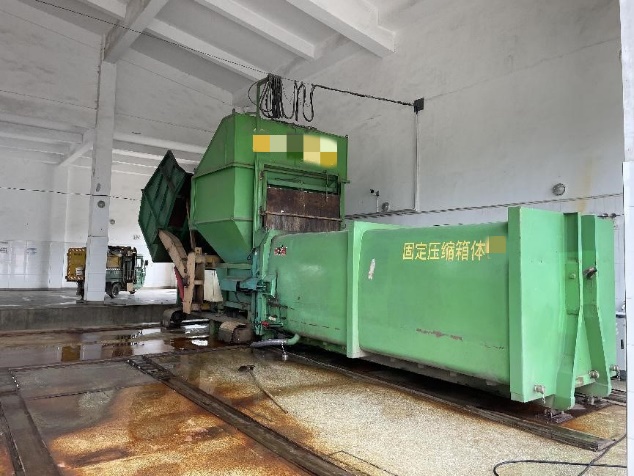 2、加强型箱体导轨参数要求：①导轨材质不低于Q345，厚度≥8mm；②导轨长度≥5300mm，宽度≥470mm；③箱体导轨侧边设有引导结构，保证设备在放箱过程中自动纠偏；（三）供应商资格要求：1.满足《中华人民共和国政府采购法》第二十二条规定；2.落实政府采购政策需满足的资格要求：无。3.供应商存在以下不良信用记录情形之一的，不得推荐为成交候选供应商，不得确定为成交供应商：(1）供应商被人民法院列入失信被执行人的；(2）供应商被工商行政管理部门列入企业经营异常名录的；(3）供应商被税务部门列入重大税收违法案件当事人名单的； (4）供应商被政府采购监管部门列入政府采购严重违法失信行为记录名单的。4.本项目的特定资格要求：具备独立法人资格，具有合法有效的营业执照。供应商必须提交的证明文件：采购需求中要求提供的证明文件。（五）合同主要条款：1、付款方式：全部货物安装调试并验收合格后，收到供应商开具的增值税发票后的7个工作日内支付货款。2.1履约保证金：中标人在正式签合同前须向采购人交纳履约保证金，金额为合同金额×2%。允许以支票、汇票、本票、保险、保函等非现金形式缴纳或提交。2.2退还条件、时间和不予退还的情形：在所有货物全部运送至采购人指定地点，安装调试完成并经验收合格后无息退还。3、合同争议处理：采购合同在履行过程中发生的争议，由双方当事人协商解决，协商解决不成的，提交仲裁委员会仲裁或者法院裁决。（六）运输、安装、调试：由成交供应商负责承担（七）商检、计量费用：由成交供应商负责承担（八）交货地点：采购人指定地点（九）交货及提供服务时间要求：自合同签订之日起50天内完成供货、安装、调试并验收合格。（十）验收：由采购单位组织验收（十一）服务：1、中标供应商应根据采购人相关要求免费提供指导，确保采购单位的工作人员可正常使用设备；2、质保期自验收合格之日起计算，中标供应商应对所提供的所有设备提供不少于一年的免费质保服务期，所有质保费用均已包含在报价中，服务期内中标供应商对本项目所包含的设备实行包修、包换、包退、包维护保养，所有故障设备中标供应商应及时提供备品备件，以保证设备正常运行。中标供应商在接到采购单位的服务通知后1小时内响应，6小时内到达现场，24小时内处理完毕。3、免费服务期之外，中标供应商应提供正常的维修服务支持，响应要求参考免费服务期，中标供应商可按照市场价格收取服务费用。（十二）其他要求：       五、响应文件格式                 项目（ 包）响应文件供 应 商：                             年   月   日（一）供应商综合情况简介(供应商可自行制作格式)（二）开标一览表供应商公章：                                           备注：1、此表用于开标会报价之用。2、表中最终投标报价即为优惠后报价，并作为评审及定标依据。任何有选择或有条件的最终投标报价，或者表中某一包别填写多个报价，均为无效报价。（三）询价承诺函致：                  （采购人）根据贵方的询价公告，据此函，我方承诺如下： 1、如我公司成交，我公司承诺愿意按询价文件规定缴纳履约保证金。按本次询价文件规定及报价承诺供货及安装。 2、我方根据本次询价文件的规定，严格履行合同的责任和义务,并保证于买方要求的日期内完成供货、安装及服务，并通过买方验收。 3、我方承诺报价低于同类货物和服务的市场平均价格。 4、我方已详细阅读本次询价文件，包括询价文件附件、参考资料、询价文件修改书或图纸（如有），我方正式认可并遵守本次询价文件，并对询价文件各项条款、规定及要求均无异议。5、我方同意从供应商须知规定的询价日期起遵循本询价文件，并在供应商须知规定的询价有效期之前均具有约束力。 6、我方同意按贵方要求在规定时间内向贵方提供与其询价有关的任何证据或补充资料，否则，我方的响应文件可被贵方拒绝。 7、我方完全理解贵方不一定接受最低报价的询价。 8、我方同意询价文件规定的付款方式、免费质保等要求。 9、我方对响应文件中所提供资料、文件、证书及证件的真实性和有效性负责。 供应商名称：                                                       （供应商公章）法定代表人或其授权代表（签字或盖章）：                                          日    期：                          通讯地址：                                     邮政编码：                电   话：                 邮    箱：            供应商开户行:                                账          号:                                     备注：允许非独立法人资格投标的，代理机构在编制文件时自行将“法定代表人”表述调整为“法定代表人（或主要负责人）”。（四）分项报价表供应商公章：备注：1、表中所列货物为对应本项目需求的全部货物及所需附件购置费、包装费、运输费、人工费、保险费、安装调试费、各种税费、资料费、售后服务费及完成项目应有的全部费用。如有漏项或缺项等导致的风险和责任，供应商自行承担。2、表中须明确列出所投主要产品的货物名称、品牌、型号、规格、原产地及生产厂商 ，否则可能导致响应无效。（五）主要成交标的承诺函我公司同意成交结果公告中公示以下主要成交标的并承诺：响应文件中所提供的主要成交标的均真实有效。若被发现存在任何虚假、隐瞒情况，我公司承担由此产生的一切后果。备注：1、表中所列内容为满足本项目要求的主要成交标的；2、以上承诺情况（名称、规格型号、数量、单价，如有服务内容，在备注中填写），将按约定随成交公告公示。3、本页《主要成交标的承诺函》由供应商准确填写。供应商公章：（六）询价响应表供应商公章：备注：1、供应商必须逐项对应描述响应的货物品牌、型号、主要参数、配置及服务要求，如不进行描述，仅在响应栏填“响应”或未填写的，将可能导致响应无效；2、供应商可以对采购人的技术方案进行优化，提供满足采购人实际需要更优的技术方案，须在上表偏离说明中详细注明，且此方案须经询价小组评审认可；采购人提出的实质性的要求不允许负偏离，商务部分响应不允许负偏离；3、响应部分可后附详细说明及技术资料、相关技术和服务方案。（七）产品质量承诺函(供应商可自行制作格式)供应商公章：（八）所供货物备品、备件清单(供应商可自行制作格式)供应商公章：备注：备品备件系指免费质保期满后一定期限的易损件、耗材等。（九）与评审有关的证明文件(供应商可自行制作格式)备注：1、与评审有关的证明文件详见采购需求、评审办法；2、请供应商自行将所要求的证明、证件资料按采购需求和评审办法的评审顺序依次制作，并制作目录、标明页码。3、与评审有关的证明文件索引目录格式：                                                     供应商公章：（十）授权委托书本授权书声明：             公司（工厂）授权本公司（工厂）          （供应商授权代表姓名、职务）代表本公司（工厂）参加本项目采购活动，全权代表本公司处理采购活动的一切事宜，包括但不限于：开标、评审、谈判、签约等。供应商授权代表在采购过程中所签署的一切文件和处理与之有关的一切事务，本公司均予以认可并对此承担责任。供应商授权代表无转委托权。特此授权。本授权书自出具之日起生效。授权代表身份证明扫描件或影印件：授权代表联系方式：              （请填写手机号码）特此声明。 供应商公章：日 期：    年    月    日备注：1、本项目只允许有唯一的供应商授权代表，提供身份证明扫描件或影印件；2、供应商法定代表人参加询价的无需提供授权委托书，提供身份证明扫描件或影印件。（十一）供应商声明函根据《中华人民共和国政府采购法》及《中华人民共和国政府采购法实施条例》的规定，本公司郑重声明：1、我公司完全符合《中华人民共和国政府采购法》第二十二条规定：（1）具有独立承担民事责任的能力；（2）具有良好的商业信誉和健全的财务会计制度；（3）具有履行合同所必需的设备和专业技术能力；（4）有依法缴纳税收和社会保障资金的良好记录；（5）参加政府采购活动前三年内，在经营活动中没有重大违法记录；（6）符合法律、行政法规规定的其他条件。2、我公司已按照询价文件中供应商须知前附表中规定进行了查询，无以下不良信用记录情形：（1）公司被人民法院列入失信被执行人；（2）公司、法定代表人或拟派项目经理（项目负责人）被列入行贿犯罪档案；（3）公司被工商行政管理部门列入企业经营异常名录；（4）公司被税务部门列入重大税收违法案件当事人名单；（5）公司被政府采购监管部门列入政府采购严重违法失信行为记录名单。我公司承诺：合同签订前，若我公司不符合《中华人民共和国政府采购法》第二十二条规定，或具有不良信用记录情形，贵方可取消我公司成交资格或者不授予合同，所有责任由我公司自行承担。同时，我公司愿意无条件接受监管部门的调查处理。本公司对上述声明的真实性负责。如有虚假，将依法承担相应责任。供应商公章：                                                     日 期：    年    月    日五、质疑函范本一、质疑供应商基本信息质疑供应商：                                        地址：                          邮编：                                                   联系人：                      联系电话：                              授权代表：                                          联系电话：                                            地址：                         邮编：                                                二、质疑项目基本情况质疑项目的名称：                                      质疑项目的编号：               包号：                 采购人名称：                                         采购文件获取日期：                                           三、质疑事项具体内容质疑事项1：                                         事实依据：                                          法律依据：                                          质疑事项2……四、与质疑事项相关的质疑请求请求：                                               签字(签章)：                   公章：                      日期：    质疑函制作说明：1.供应商提出质疑时，应提交质疑函和必要的证明材料。2.质疑供应商若委托代理人进行质疑的，质疑函应按要求列明“授权代表”的有关内容，并在附件中提交由质疑供应商签署的授权委托书。授权委托书应载明代理人的姓名或者名称、代理事项、具体权限、期限和相关事项。3.质疑供应商若对项目的某一分包进行质疑，质疑函中应列明具体分包号。4.质疑函的质疑事项应具体、明确，并有必要的事实依据和法律依据。5.质疑函的质疑请求应与质疑事项相关。6.质疑供应商为自然人的，质疑函应由本人签字；质疑供应商为法人或者其他组织的，质疑函应由法定代表人、主要负责人，或者其授权代表签字或者盖章，并加盖公章。序号内  容1项目名称：项目编号：详见“询价公告”2采购人： 采购人联系方式详见“询价公告”3采购代理机构： 地址： 网址：详见“询价公告”4采购范围：☑ 不分包□ 共分个包，分包划分及相应采购内容如下： 第一分包：第二分包：…………5响应有效期： 询价响应文件递交截止后60天6询价响应保证金为： 详见“询价公告”7履约保证金：详见“采购需求”8项目预算： 详见“询价公告”（超过预算为无效响应）9联合体响应：本项目不接受联合体响应，采购需求另有规定的从其规定。10递交询价响应文件截止时间及地点详见“询价公告”11开标时间及地点同递交询价响应文件截止时间及地点12评审方法： 最低评标价法13询价响应文件递交及份数正本份数： 1 份 副本份数： 2 份14成交服务费：收取标准和方式：中标供应商在领取中标通知书前向招标代理机构缴纳成交服务费3000元（包含实际发生的代收代付的专家评审费），若出现流标情况，项目累计产生的评审费由最终的成交人承担。代理费用收款账号如下：名  称：宣城市惠宣金融信息服务有限公司开户行：徽商银行宣城宣州支行账   号：261040102100011822815付款方式：详见采购需求16特别提醒供应商参与政府采购，应当诚信守法、公平竞争。如有以提供虚假材料( 包括但不限于虚假技术参数响应、虚假业绩、虚假证书、虚假检测报告等)、串通投标、隐瞒失信信息等谋取中标的行为，一经发现，将报监督管理部门严肃查处。宣州区兴业路垃圾中转站垃圾箱采购项目项目审查表宣州区兴业路垃圾中转站垃圾箱采购项目项目审查表宣州区兴业路垃圾中转站垃圾箱采购项目项目审查表宣州区兴业路垃圾中转站垃圾箱采购项目项目审查表宣州区兴业路垃圾中转站垃圾箱采购项目项目审查表供应商：供应商：供应商：供应商：供应商：审查指标审查指标审查指标审查指标审查指标序号指标名称指标要求是否通过格式或提交资料要求1营业执照合法有效合法有效的营业执照扫描件并加盖供应商公章2 供应商声明函按照规定格式 3响应函改为询价承诺函符合询价文件要求按照规定格式4授权委托书符合询价文件要求按规定格式提供法定代表人参加投标的，提供身份证明扫描件5获取询价文件方式符合询价文件要求6响应文件规范性符合询价文件要求：按规定格式、无严重的编排混乱、内容不全或字迹模糊辨认不清、前后矛盾情况，对评审无实质性影响的7响应文件响应情况付款响应、交货期响应、售后服务响应、履约保证金响应等8技术参数及其他实质性响应情况响应询价文件要求，所投产品满足询价文件所有必备参数和实质性要求实质性要求是指本询价文件中用带 “★”或“必须”的商务和技术要求。9报价响应报价未超过本项目控制价超过本项目控制价（预算价）为无效响应10.................11其他提供本项目采购需求中要求提交的证明资料审查意见：审查意见：审查意见：审查意见：审查意见：询价小组签字： 评审时间：询价小组签字： 评审时间：询价小组签字： 评审时间：询价小组签字： 评审时间：询价小组签字： 评审时间：项 目 名 称供应商全称包段第  包（项目不分包时可写整包或不填写）最终响应报价（人民币元）响应总价：小写：                               大写：                     备注序号货物名称品牌、规格型号原产地及生产厂商单位数量单价（元）小计（元）备注1固定式垃圾箱台22加强型箱体导轨套2345678910其他费用………合计序号货物名称品牌（如有）规格型号数量单价（元）备注1固定式垃圾箱22345……按询价文件规定填写按询价文件规定填写按询价文件规定填写按询价文件规定填写按供应商所投内容填写按供应商所投内容填写第一部分：技术部分响应第一部分：技术部分响应第一部分：技术部分响应第一部分：技术部分响应第一部分：技术部分响应第一部分：技术部分响应序号品名询价文件要求的技术规格及配置供应商承诺产品的品牌、型号及技术规格及配置供应商承诺产品的品牌、型号及技术规格及配置偏离说明123…第二部分：商务部分响应第二部分：商务部分响应第二部分：商务部分响应第二部分：商务部分响应第二部分：商务部分响应第二部分：商务部分响应序号内容询价文件要求供应商承诺供应商承诺不允许负偏离1供货及安装期限2付款3履约保证金4询价有效期5免费质保期6相关服务……第三部分：货物说明一览表（如有 ）第三部分：货物说明一览表（如有 ）第三部分：货物说明一览表（如有 ）第三部分：货物说明一览表（如有 ）第三部分：货物说明一览表（如有 ）第三部分：货物说明一览表（如有 ）所供产品的详细性能说明：所供产品的详细性能说明：所供产品的详细性能说明：所供产品的详细性能说明：所供产品的详细性能说明：所供产品的详细性能说明：序号名称品牌、规格型号单价备注1234567...序号询价文件“评审办法”评审对应指标陈述、说明、方案及
证明资料名称对应本章节页码范围（注：不在本章节体现的证明资料，须注明其证明材料在响应文件中所在章节位置，例如资格审查指标中“供应商声明函”，供应商应注明详见响应文件第十一章-供应商声明函，无需在本章节中重复提供）一审查指标12345……